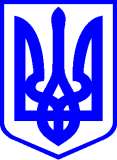 КИЇВСЬКА МІСЬКА РАДАІІ СЕСІЯ   IХ СКЛИКАННЯРІШЕННЯ____________№_______________                  											ПроєктПро внесення змін до рішення Київської міської ради від 16.12.2021 № 4012/4053«Про створення Координаційної радиз питань внутрішньо переміщених осіб у місті Києві» Відповідно до Закону України «Про місцеве самоврядування в Україні», з метою забезпечення належної реалізації рішення Київської міської ради від 16.12.2021 № 4012/4053 «Про створення координаційної ради з питань внутрішньо переміщених осіб у місті Києві» Київська міська радаВИРІШИЛА:Унести зміни до рішення Київської міської ради від 16.12.2021 № 4012/4053 «Про створення Координаційної ради з питань внутрішньо переміщених осіб у місті Києві», а саме:у пункті 1 слова «при Київській міській раді» виключити;пункт 3 викласти в такій редакції:«3. Рекомендувати Київському міському голові утворити Координаційну раду з питань внутрішньо переміщених осіб у місті Києві.».2.	Затвердити зміни до Положення про Координаційну раду з питань внутрішньо переміщених осіб у місті Києві, затверджену рішенням Київської міської ради від 16.12.2021 № 4012/4053, що додається.3.	Оприлюднити це рішення у порядку встановленому законодавством України.4.	Контроль за виконанням цього рішення покласти на постійну комісію Київської міської ради з питань охорони здоров’я та соціальної політики.Київський міський голова	Віталій КЛИЧКОЗАТВЕРДЖЕНОрішення Київської міської радивід _________ №____________Зміни до Положення проКоординаційну раду з питань внутрішньо переміщених осіб у місті Києві1. Унести зміни до Положення про Координаційну раду з питань внутрішньо переміщених осіб у місті Києві, а саме: у пункті 1 Розділу І Положення слова «при Київській міській раді» виключити.2. Унести зміни до Положення про Координаційну раду з питань внутрішньо переміщених осіб у місті Києві, виклавши розділ ІІІ в новій редакції:«ІІІ. Порядок формування складу та організація роботи Координаційної ради ВПО1. Кількісний і персональний склад Координаційної ради ВПО формується та затверджується Київським міським головою. Зміни у складі Координаційної ради ВПО затверджуються Київським міським головою на підставі подання Координаційної ради ВПО.2. До складу Координаційної ради ВПО  входять:голова Координаційної ради – Київський міський голова;заступник голови Координаційної ради ВПО – з числа членів Координаційної ради ВПО (обирається на першому засіданні Координаційної ради ВПО);секретар Координаційної ради ВПО - з числа членів Координаційної ради ВПО (обирається на першому засіданні Координаційної ради ВПО);члени Координаційної ради ВПО.3. Загальний склад Координаційної ради ВПО  становить 25 осіб, а саме:1)	Київський міський голова;2	)	заступник голови Київської міської державної адміністрації, до повноважень якого належить здійснення повноважень у сфері внутрішньо переміщених осіб;3)	директор департаменту соціальної політики виконавчого органу Київської міської ради (Київської міської державної адміністрації);4)	по одному представнику від депутатської фракції / групи – 7 осіб;5)	представники громадських об’єднань  діяльність яких направлена на забезпечення та захист прав ВПО, – 8 осіб;6)	громадяни України  віком від 18 років, які взяті на облік як внутрішньо переміщені особи в м. Києві, – 7 осіб.4. Персональний склад Координаційної ради ВПО формується:1) з числа представників, передбачених підпунктами 5 -  6 пункту 3 цього Положення, – за результатами рейтингового інтернет-голосування;2) з числа представників, передбачених підпунктом 4 пункту 3 цього Положення, - за результатами подань відповідних заінтересованих суб'єктів.5. Порядок проведення рейтингового інтернет-голосування для відбору членів Координаційної ради ВПО розробляється Департаментом інформаційно-комунікаційних технологій  виконавчого органу Київської міської ради (Київської міської державної адміністрації) та затверджується розпорядженням Київського міського голови.6. Департамент соціальної політики виконавчого органу Київської міської ради (Київської міської державної адміністрації) (далі – Департамент) є уповноваженим структурним підрозділом з питань організації формування Координаційної ради ВПО.Департамент не пізніше як за 60 календарних днів до дня закінчення строку повноважень складу Координаційної ради ВПО приймає рішення про початок формування нового складу Координаційної ради ВПО та звертається до Київського міського голови для погодження необхідних організаційно-правових заходів щодо формування нового складу Координаційної ради ВПО.7. До участі в рейтинговому інтернет-голосуванні допускається кандидат від громадського об'єднання, а також громадяни України  віком від 18 років, взяті на облік як внутрішньо переміщені особи в м. Києві, які надіслали необхідні для участі в рейтинговому інтернет-голосуванні документи в порядку черговості, враховуючи документи іншого афілійованого громадського об’єднання.8. Для участі у формуванні складу Координаційної ради ВПО громадські об’єднання,  діяльність яких спрямована на забезпечення та захист прав ВПО,  подають такі документи:1) рішення керівного органу громадського об’єднання про висування кандидата для участі в рейтинговому інтернет-голосуванні;2) копію Статуту громадського об’єднання;3) виписку (витяг) з Єдиного державного реєстру юридичних осіб, фізичних осіб – підприємців та громадських формувань;4) інформацію про досвід діяльності громадського об’єднання у сфері захисту прав ВПО;5) заяву кандидата про участь у рейтинговому інтернет - голосуванні, яка також має містити відомості про контактний номер телефону й адресу електронної пошти кандидата;6) копію документа, що посвідчує особу кандидата;7) автобіографію кандидата, у якій зазначаються: прізвище, ім’я та по батькові (за наявності), число, місяць, рік і місце народження, громадянство, відомості про освіту, трудову діяльність, посаду (заняття), місце роботи, громадську роботу (зокрема на виборних посадах), членство у політичних партіях, інформація про досвід і досягнення в роботі у сфері соціальної політики;8) мотиваційний лист кандидата, у якому викладаються мотиви бути обраним до складу Координаційної ради ВПО;9) письмову згоду на обробку персональних даних;10) кольорове фото кандидата в електронній формі;11) інформацію про громадське об’єднання в мережі Інтернет, що може містити посилання на вебсайт громадського об’єднання, посилання на сторінку громадського об’єднання у соціальних мережах, посилання на сторінку кандидата на вебсайті громадського об'єднання, посилання на сторінку кандидата в соціальних мережах, інші посилання на публікації, що дають змогу оцінити діяльність громадського об’єднання.9. Громадяни України  віком від 18 років, взяті на облік як внутрішньо переміщені особи в м. Києві, бажають бути обраними до складу Координаційної ради ВПО та хочуть узяти участь у рейтинговому голосуванні подають такі документи:1) заяву кандидата про участь у рейтинговому інтернет-голосуванні, яка також має містити відомості про контактний номер телефону й адресу електронної пошти кандидата;2) копію документа, що посвідчує особу кандидата;3) автобіографію кандидата, у якій зазначаються: прізвище, ім'я та по батькові (за наявності), число, місяць, рік і місце народження, громадянство, відомості про освіту, трудову діяльність, посаду (заняття), місце роботи, громадську роботу (зокрема на виборних посадах), членство у політичних партіях;4) мотиваційний лист кандидата обсягом до 3000 друкованих знаків із пробілами, у якому викладаються мотиви бути обраним до складу Координаційної ради ВПО;5) письмову згоду на обробку персональних даних;6) кольорове фото кандидата в електронній формі.10. Відповідальність за достовірність поданих відомостей у документах, передбачених пунктами 8 і 9  цього Положення, несуть суб’єкти їх подання.11. Департамент є структурним підрозділом, уповноваженим на прийняття та попередній розгляд поданих документів.Департамент здійснює прийняття та попередній розгляд поданих документів, а також забезпечує:1) оприлюднення на офіційному вебсайті Київської міської ради отриманих від заінтересованих осіб документів і відомостей протягом 5 робочих днів після спливу строку на їх подання;2) проведення попереднього розгляду поданих заінтересованими особами документів і відомостей щодо їх відповідності передбаченим цим Положенням вимогам протягом 5 робочих днів після спливу строку на їх подання;3) інформування заінтересованих осіб про виявлені невідповідності передбаченим цим Положенням вимогам у поданих документах або відомостях протягом 5 робочих днів після спливу строку на їх подання із установленням строку для усунення таких невідповідностей  протягом 3 робочих днів із моменту отримання вказаної інформації;4) формування списку кандидатів до складу Координаційної ради ВПО, допущених до рейтингового інтернет-голосування за результатами попереднього розгляду на відповідність передбаченими цим Положенням вимогам документів і відомостей, поданих заінтересованими особами протягом 10 робочих днів після спливу строку на їх подання;5) формування списку кандидатів до складу Координаційної ради ВПО, недопущених до рейтингового інтернет-голосування за результатами попереднього розгляду на відповідність передбаченими цим Положенням вимогам документів і відомостей, поданих заінтересованими особами, із відповідним обґрунтуванням причин недопущення та зазначенням відомостей та/або додаванням документів, що підтверджують обставини, наведені в обґрунтуванні, протягом 10 робочих днів після спливу строку на їх подання.12. Рейтингове інтернет-голосування для формування складу Координаційної ради ВПО з числа представників, передбачених підпунктами 5 і 6 пункту 3  цього Положення, відбувається не пізніше ніж на 5 робочий день від дня формування списку кандидатів до складу Координаційної ради ВПО, допущених до рейтингового інтернет-голосування.Рейтингове інтернет-голосування відбувається за категоріями, передбаченими підпунктами 5 і 6 пункту 3 цього Положення.13. Відбір кандидатів у члени Координаційної ради ВПО з числа представників, передбачених підпунктами 5 і 6 пункту 3  цього Положення, проводиться шляхом відкритого рейтингового  інтернет-голосування громадян України, які досягли 18-річного віку, зареєстровані на території міста Києва та/або є платниками податків до бюджету Києва (як самозайнята особа, фізична особа – підприємець або фізична особа – найманий суб’єктом господарювання працівник).14. Рейтингове інтернет-голосування проводиться на офіційному вебсайті Київської міської ради протягом 24 годин.15. Під час проведення рейтингового інтернет-голосування забезпечується:1) безоплатність доступу та користування інформаційно-телекомунікаційною системою, за допомогою якої проводиться голосування;2) можливість перевірки програмного коду інформаційно-телекомунікаційної системи, що відповідає за реєстрацію осіб та обраних ними кандидатів;3) недопущення автоматичного введення інформації, зокрема автоматичного обрання кандидатів, без участі громадянина;4) фіксація дати і часу кожного голосування;5) оприлюднення протоколу голосування із зазначенням дати і часу кожного голосування, обраних кандидатів (номерів кандидатів) та ідентифікатора особи, що взяла участь у голосуванні, з урахуванням вимог Закону України «Про захист персональних даних».Під час участі в рейтинговому інтернет-голосуванні громадянин може проголосувати один раз за одного з кандидатів у відповідній категорії, передбаченій підпунктами 5 і 6 пункту 3  цього Положення.16. Обраними до складу Координаційної ради ВПО за результатами рейтингового інтернет-голосування з числа представників, передбачених підпунктами 5 і 6 пункту 3  цього Положення, вважаються особи, які набрали найбільшу кількість голосів у відповідній категорії з урахуванням граничної чисельності, визначеної для відповідної категорії.17. Після завершення рейтингового інтернет-голосування Департамент проводить протягом 5 робочих днів аналіз його результатів щодо наявності ознак несанкціонованих втручань у хід рейтингового інтернет-голосування, внаслідок яких неможливо достовірно встановити його результати.У разі наявності ознак несанкціонованих втручань у хід рейтингового інтернет-голосування, внаслідок яких неможливо достовірно встановити його результати, а також у випадку виникнення інших ситуацій надзвичайного характеру здійснюється повторне рейтингове інтернет - голосування, про що розміщується повідомлення на офіційному вебсайті Київської міської ради.18. Департамент протягом 5 робочих днів з моменту завершення аналізу результатів рейтингового інтернет-голосування, передбаченого пунктом 17 цього Положення, формує списки осіб, які набрали найбільшу кількість голосів за результатами рейтингового інтернет - голосування.19. Персональний склад Координаційної ради ВПО затверджується розпорядженням Київського міського голови за поданням Департаменту.Координаційна рада ВПО вважається повноважною за умови обрання не менше ніж половини її персонального складу.Персональний склад Координаційної ради ВПО оприлюднюється на офіційному вебсайті Київської міської ради протягом 5 робочих днів із дня його затвердження.20. Строк повноважень складу Координаційної ради ВПО становить 2 роки.Після спливу першого року повноважень складу Координаційної ради ВПО представники заінтересованих суб’єктів, передбачених підпунктами 5 і 6 пункту 3   Положення, переобираються в порядку, визначеному цим Положенням.21. Одна й та сама особа може входити до складу Координаційної ради ВПО не більше ніж два строки поспіль.22. Координаційна рада ВПО утворюється і діє на принципах добровільності, прозорості, відкритості та публічності.23. Члени Координаційної ради ВПО виконують свої обов’язки на громадських засадах.24. Основною організаційною формою роботи Координаційної ради ВПО є засідання, які проводяться за потреби, але не рідше ніж один раз на квартал. Позачергові засідання Координаційної ради ВПО можуть скликатися за ініціативою голови Координаційної ради ВПО або однієї третини загального складу її членів.25. Пропозиції щодо розгляду питань на засіданні Координаційної ради ВПО можуть бути внесені головою Координаційної ради, його заступником, секретарем і членами Координаційної ради ВПО.26. Засідання Координаційної ради ВПО веде голова Координаційної ради ВПО, а за його відсутності – заступник голови. У разі відсутності на засіданні голови та заступника голови засідання веде член Координаційної ради ВПО, обраний більшістю голосів членів присутніх на засіданні.27. Засідання Координаційної ради ВПО вважається правомочним, якщо на ньому присутні не менше ніж половина її загального складу.28. Рішення Координаційної ради ВПО приймаються більшістю голосів членів, присутніх на засіданні. Якщо при вирішенні питання голоси членів Координаційної ради ВПО розділилися порівну, голос головуючого на засіданні є вирішальним.29. Рішення Координаційної ради ВПО оформлюються протоколом, який підписують головуючий і секретар.30. Організаційне та документальне забезпечення роботи Координаційної ради ВПО здійснює Департамент.31. Засідання Координаційної ради ВПО проводяться відкрито. Для участі в засіданнях Координаційної ради ВПО можуть запрошуватися представники Київської міської ради та виконавчого органу Київської міської ради (Київської міської державної адміністрації), підприємств, установ, організацій незалежно від форм власності, представники громадськості, засобів масової інформації та інші особи, які не є членами Координаційної ради ВПО.32. Рішення Координаційної ради ВПО, ухвалені в межах її компетенції, є рекомендаційними для розгляду та врахування в роботі Київської міської ради та виконавчого органу Київської міської ради (Київської міської державної адміністрації).33. План роботи Координаційної ради ВПО на поточний рік і звіт про виконання Координаційною радою ВПО плану роботи за минулий рік заслуховуються на засіданні Київської міської ради в першому кварталі кожного календарного року.».Київський міський голова	Віталій КЛИЧКОПОДАННЯ:Заступник міського голови – секретар Київської міської радиВолодимир БОНДАРЕНКОПОГОДЖЕНО:Постійна комісія Київської міської ради з питань охорони здоров’я та соціальної політикиГоловаМарина ПОРОШЕНКОСекретар Юлія УЛАСИКВ.о. начальника управління правового забезпечення діяльності Київської міської радиВалентина ПОЛОЖИШНИК